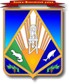 Заключениеоб оценке регулирующего воздействия (далее – ОРВ) проекта постановления администрации Ханты-Мансийского района «О внесении изменений в постановление администрации Ханты-Мансийского района от 07.02.2019 № 42 «Об утверждении Порядка предоставления субсидий субъектам малого и среднего предпринимательства в рамках реализации муниципальной программы развития малого и среднего предпринимательства на территории Ханты-Мансийского района» (далее – проект постановления).Комитет экономической политики администрации Ханты-Мансийского района (далее – уполномоченный  орган) в соответствии с пунктом 2.2 Порядка проведения оценки регулирующего воздействия проектов муниципальных нормативных правовых актов Ханты-Мансийского района, экспертизы и оценки фактического воздействия муниципальных нормативных правовых актов Ханты-Мансийского района, затрагивающих вопросы осуществления предпринимательской и  инвестиционной деятельности (далее – Порядок), утвержденного постановлением администрации Ханты-Мансийского района от 28 марта 2017 года № 73 "Об утверждении Порядка проведения оценки регулирующего воздействия проектов муниципальных нормативных правовых актов Ханты-Мансийского района, экспертизы и оценки фактического воздействия муниципальных нормативных правовых актов Ханты-Мансийского района, затрагивающих вопросы осуществления предпринимательской и инвестиционной деятельности», рассмотрев проект, пояснительную записку к нему, сводный отчет об оценке регулирующего воздействия (далее – ОРВ) проекта муниципального нормативного правового акта и свод предложений сообщает следующее.Проект муниципального нормативного правового акта (далее – проект акта) направлен регулирующим органом для подготовки настоящего заключения впервые.Степень регулирующего воздействия проекта акта средняя: проект акта содержит положения, изменяющие ранее предусмотренные муниципальными правовыми актами административные обязанности, а также положения, способствующие увеличению ранее предусмотренных муниципальными правовыми актами расходов бюджета Ханты-Мансийского района.Информация об ОРВ проекта акта размещена регулирующим органом на официальном сайте органов местного самоуправления Ханты-Мансийского района 03 февраля 2020 года.Полный электронный адрес размещения проекта акта в информационно-телекоммуникационной сети «Интернет»:http://hmrn.ru/allnpa/otsenka-reguliruyushchego-vozdeystviya/publichnye-konsultatsii.phpПо проекту акта проведены публичные консультации в период                         с 03 февраля 2020 года по 17 февраля 2020 года.В целях учета мнения субъектов предпринимательской деятельности были направлены уведомления о проведении публичных консультаций в следующие организации: По результатам публичных консультаций проекта постановления получен ответ от индивидуального предпринимателя Поступинского В.С об отсутствии замечаний и предложений, от Главы КФХ Башмакова В.А с предложением в пункте 10, в пункте 16 в целях выполнения требований для заключения типового соглашения о предоставлении поддержки целесообразно изменить дату запроса  об отсутствии задолженности перед бюджетом с пятого числа на пятнадцатое число месяца, предшествующего месяцу, в котором планируется принятие решения о предоставлении поддержки.Предложения участника публичных консультаций обоснованы и учтены путем внесения изменений в постановления администрации Ханты-Мансийского района «О внесении изменений в постановление администрации Ханты-Мансийского района от 07.02.2019 № 42 «Об утверждении Порядка предоставления субсидий субъектам малого и среднего предпринимательства в рамках реализации муниципальной программы развития малого и среднего предпринимательства на территории Ханты-Мансийского района».В соответствии с постановлением Правительства Российской Федерации  от 12 сентября 2019 г. N 1187 «О внесении изменений в общие требования к нормативным правовым актам, муниципальным правовым актам, регулирующим предоставление субсидий юридическим лицам (за исключением субсидий государственным (муниципальным) учреждениям), индивидуальным предпринимателям, а также физическим лицам – производителям товаров, работ, услуг», постановлением Правительства Ханты-Мансийского автономного округа-Югры от 5 октября 2018 г.№ 336-п «О государственной программе Ханты-Мансийского автономного округа-Югры «Развитие экономического потенциала», постановлением администрации Ханты-Мансийского района от 12 ноября 2018 г. № 324 
«Об утверждении муниципальной программы «Развитие малого и среднего предпринимательства на территории Ханты-Мансийского района на 2019 – 2022 годы», проектом постановления вносятся соответствующие изменения в постановление администрации Ханты-Мансийского района от 07.02.2019 № 42 «Об утверждении Порядка предоставления субсидий субъектам малого и среднего предпринимательства в рамках реализации муниципальной программы развития малого и среднего предпринимательства на территории Ханты-Мансийского района».В соответствии с мониторингом, проведенным во исполнение Решения тринадцатого заседания Координационного совета представительных органов местного самоуправления муниципальных образований Ханты-Мансийского автономного округа – Югры и Думы Ханты-Мансийского автономного округа – Югры от 5 декабря 2019 года, предусматривается дополнительная мера поддержки «компенсация части затрат, связанных с приобретением расходных материалов, используемых в предпринимательской деятельности в области здравоохранения». При этом, возмещению подлежат фактически произведенные и документально подтвержденные затраты Субъектов в размере не более 50 процентов от стоимости материалов и не более 200 тыс. рублей на одного Субъекта в год.По результатам рассмотрения представленных документов установлено, что при подготовке проекта акта процедуры, предусмотренные разделом III Порядка, регулирующим органом соблюдены.На основе проведенной ОРВ проекта акта, с учетом информации, представленной регулирующим органом в сводном отчете об ОРВ, своде предложений, содержащем результаты публичных консультаций, пояснительной записке к проекту акта, уполномоченным органом сделаны следующие выводы:проблема регулирующим органом сформулирована точно;проект направлен на создание благоприятных условий для развития бизнеса, инвестирования, повышения конкурентоспособности малого и среднего бизнеса на территории Ханты-Мансийского района.Разработчиком определены потенциальные адресаты предлагаемого правового регулирования. Установлено, что правовое регулирование распространяется на субъекты малого предпринимательства, социально ориентированные, компании осуществляющие приоритетные виды экономической деятельности.Проектом постановления не предполагается установка дополнительных функций (полномочий, обязанностей, прав) органов администрации Ханты-Мансийского района.При оценке затрат к издержкам субъектов малого и среднего предпринимательства, претендующим на получение субсидии можно отнести предоставление копий учредительных и иных документов. Оценочное количество копий документов согласно перечня документов, необходимых для предоставления субсидии и перечня документов, подтверждающих фактически произведенные расходы, может составлять порядка 100 страниц. Расчет возникающих издержек:    Таблица*Розничная стоимость 1 пачки бумаги формата А4, количество 400 листов 150,0 руб. (150/400*100 л.).**Стоимость замены краски и тонера в оргтехнике 850 руб. из расчета 2000 копий сменного картриджа. (850/2000*100л). 	Итого затрат: 38+43=81 руб., или менее 1% от размера субсидии. Данный размер издержек не является существенными не способен повлечь необоснованные расходы участника общественных отношений правового регулирования Проекта правового акта.Дополнительные расходы для субъектов предпринимательской и инвестиционной деятельности не выявлены. Наличие действующих схожих порядков предоставления субсидий в муниципальных образованиях автономного округа свидетельствует об определенной степени эффективности рассматриваемого регулирования.Урегулирования общественных отношений предложенным способом регулирования достаточно обоснованы.Положения, вводящие избыточные обязанности, запреты и ограничения для субъектов предпринимательской и инвестиционной деятельности или способствующих их введению, а также положения, приводящие к возникновению необоснованных расходов субъектов предпринимательской и инвестиционной деятельности, а также бюджета Ханты-Мансийского района не выявлены.Исполнитель:начальник отдела труда, предпринимательства ипотребительского рынкаГубатых Марина Ивановна,тел. 35-28-38                       муниципальное образование«Ханты-Мансийский район»Ханты-Мансийский автономный округ – Югра (Тюменская область)КОМИТЕТ ЭКОНОМИЧЕСКОЙ ПОЛИТИКИадминистрации Ханты-Мансийского района628002,  г.Ханты-Мансийск,ул.Гагарина, 214Телефон: 35-27-61, факс: 35-27-62E-mail:econom@hmrn.ru[Номер документа][Дата документа]1. Ассоциация «Региональный центр общественного контроля в сфере ЖКХ Ханты-Мансийского автономного округа-Югры».2. Торгово-промышленная палата Ханты-Мансийского автономного округа-Югры.3. Ассоциация работодателей Ханты-Мансийского района.4. Субъектам малого предпринимательства Ханты-Мансийского района.ПоказателиКоличествостраницВременныезатраты(человеко-часы),мин.Затраты на расходные материалы, руб.Затраты на расходные материалы, руб.ПоказателиКоличествостраницВременныезатраты(человеко-часы),мин.бумагатонерПрогнозное количество листов документов10030,038*43**И.о. председателя комитета ДОКУМЕНТ ПОДПИСАН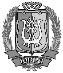 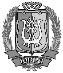 ЭЛЕКТРОННОЙ ПОДПИСЬЮСертификат  [Номер сертификата 1]Владелец [Владелец сертификата 1]Действителен с [ДатаС 1] по [ДатаПо 1]Ю.В.Николаева